Sunday 12th May, 4.00 pm - May Procession at Cheeseburn GrangeParishes of St John Vianney, West Denton andSt Cuthbert, ThrockleyParish Priest: Father Martin MorrisResident at: St John Vianney, Hillhead Parkway, West Denton, Newcastle upon Tyne NE5 1DPTelephone: 0191 2676063Email: stjohnvianneywestdenton@gmail.com Websites: www.stjohnvianneynewcastle.com             www.stcuthbertsthrockley.comWeek Commencing 12th May 20194th Sunday of EasterPrayer of the Church - Week 4 Easter, Year C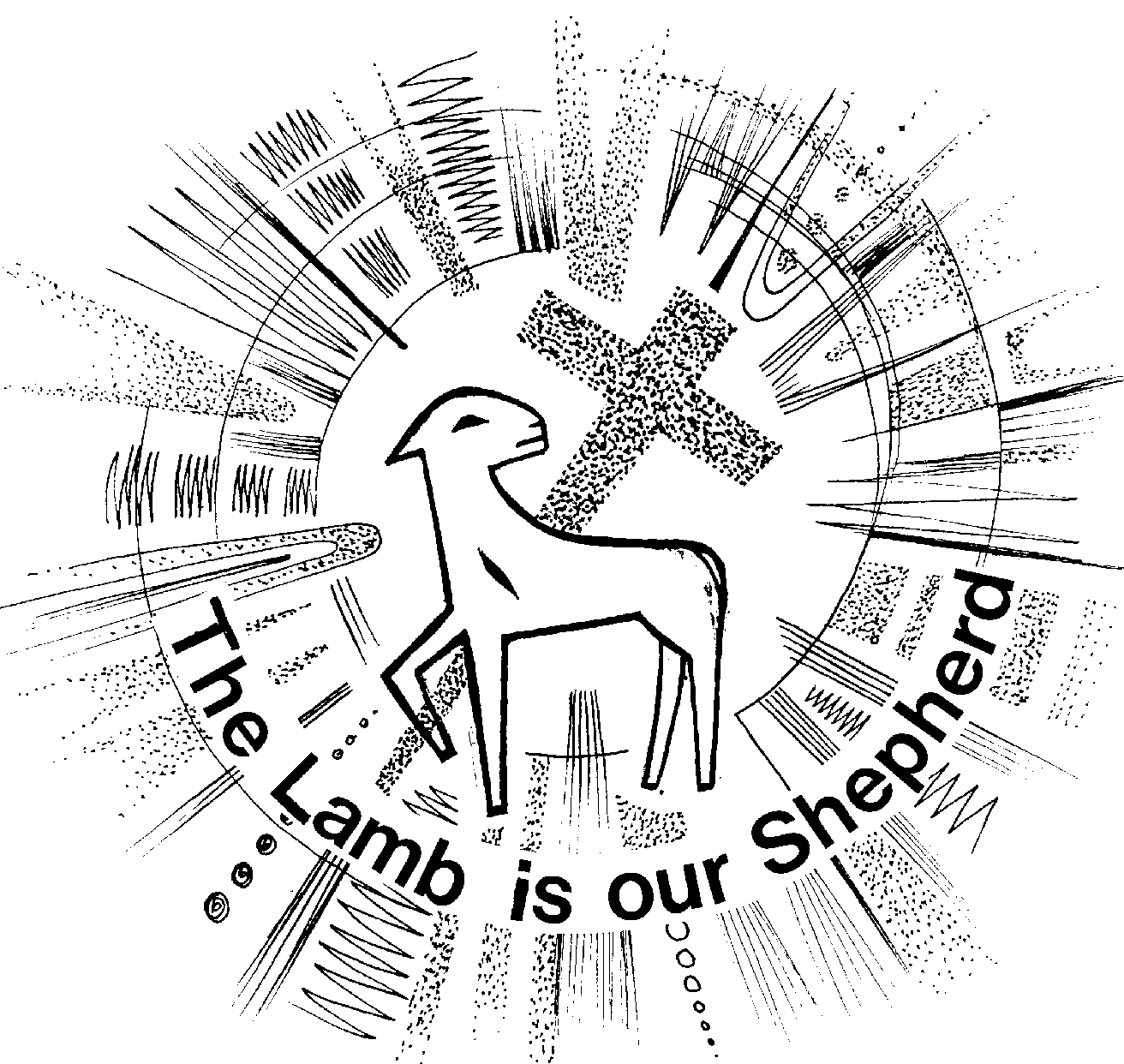 Visits to the Sick and Housebound - If you are aware of anyone who would like a visit, please contact Father Martin.Church Ministries and Prayers for the Sick - Please check the notice board each week for rotas and the names of our sick parishioners.Holy Souls and Masses for any Intentions - Envelopes are available in the porches should you wish to have a Mass said for any intention including anniversary of death and celebration Masses for special anniversaries and intentions.Lately Dead - Daniel James Hilpert.  Let us pray for Daniel's family and friends and our school community at this sad time.Novena - Thank you to all who prayed the Novena.  All petitions will now be taken to Walsingham on the forthcoming pilgrimage.St John Vianney 200 Club - Please see notice boards for results of last draw.   Winnings still needing to be collected are available by contacting the parish office.  May Procession - This Sunday 12th May at 4.00 pm, we have our May procession in the gardens of Cheeseburn Grange at Stamfordham.  We begin in the chapel for the crowning of the statue and process in the grounds, finishing with Benediction of the Blessed Sacrament.  Any child who has recently made their First Holy Communion are invited to wear communion dress for this event.  Refreshments afterwards in the grounds - bring a picnic too! Good Shepherd Sunday - This Sunday is Good Shepherd Sunday.  It is also World Day of Prayer for Vocations to the Priesthood.  Our Holy Father, Pope Francis, in his annual message on vocations, addresses the 'courage to take a risk for God's promise'.  Pope Francis focuses upon the importance of praying for vocations and creating an atmosphere where we can hear God's call today.  Bishop Robert Byrne has sent every parishioner a prayer card - please take one and use it regularly in praying for vocations.Blackfriars Partnership Confirmations - Over the last eight months, 104 young people from around Blackfriars Partnership have been preparing for the Sacrament of Confirmation.  We ask that you include all these young people and their catechists in your prayers over the next few weeks.  The Celebration of Confirmation will take place at St Robert's, Fenham, on Tuesday 4th June; St Charles, Gosforth, on Wednesday 5th June; and St John Vianney on Friday 7th June at 7.00 pm.  Today at Mass our young people will receive a blessing in preparation for their Confirmation.St Cuthbert's, Rewire - Because of the work in church, daily Mass will be offered in the presbytery for the next three weeks.  Saturday evening Mass will still be in church.  Please note, the knitting group is also cancelled on Thurday 30th May.Silver Jubilee - Father Martin invites all parishioners to a Mass of thanksgiving in St John Vianney church on Friday 28th June at 7.00 pm.  There will be a celebration afterwards in the grounds with entertainment and buffet.  It is also the Feast of the Sacred Heart of Jesus and the Bishops of England and Wales have dedicated this day as a day of 'Prayer for the Priesthood'.  All are welcome to Father Martin's Silver Jubilee celebration.Silver Jubilee Helpers - Can the helpers from St John Vianney and St Cuthbert and anyone else interested in helping with Father Martin's Silver Jubilee please come to a meeting in St John Vianney hall after evening Mass on Tuesday 14th May to help plan on-going arrangements.Baptism Preparation - Our next preparation for baptism takes place on Wednesday 22nd May, 6.30 pm, at St John Vianney.  Anyone interested in receiving the sacrament of baptism in the coming months is most welcome.Seven Hour Prayer - Blackfriars Spirituality Group will be having a Seven Hour Prayer Vigil at St Robert's, Fenham, on Saturday 8th June, 3.00 pm-10.00 pm.  All are welcome to visit for a short while and spend some time in prayer.  See poster in porches for more details.Monthly Collection Report - Please see notice boards for the April collection report.   Weekly Parish DiaryWeek Commencing 12th May 2019  Weekly Parish DiaryWeek Commencing 12th May 2019  Weekly Parish DiaryWeek Commencing 12th May 2019Day/DateSt John VianneySt CuthbertSaturday 11thW10.00 am  First Holy Communion                   Mass4.45 pm-5.15 pm   Confession5.30 pm   Vigil MassStephen Woods and DunlavyfamilySunday 12thW11.00 am   MassEllen McInnesMonday 13thOur Lady ofFatimaW9.15 am     MassFather Jim DochertyTuesday 14thSt MatthiasR6.00 pm     Exposition6.40 pm     Rosary7.00 pm     MassGeorge McLintockWednesday 15thW9.00 am     Exposition9.35 am     Morning Prayer                      and Peace Rosary10.00 am   MassMichael ConroyThursday 16thW9.30 am     Exposition10.00 am   MassMonica RyanFriday 17thW11.15 am    Funeral Service                    Daniel James Hilpert6.00 pm     Exposition6.30 pm     MassMargaret England10.00 am   MassTerry WilcotSaturday 18thW10.30 am-11.00 am   Confession4.45 pm-5.15 pm   Confession5.30 pm   Vigil MassAnne McVittieSunday 19thW11.00 am   MassAlicia Lockie